«В регистр»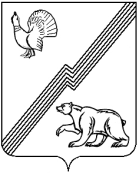 АДМИНИСТРАЦИЯ ГОРОДА ЮГОРСКАХанты-Мансийского автономного округа - ЮгрыПОСТАНОВЛЕНИЕот __________________                                                                                                       № ________О внесении изменений в отдельные постановления администрациигорода Югорска В соответствии с Федеральным законом от 27.07.2010 № 210-ФЗ «Об организации предоставления государственных и муниципальных услуг»,  постановлением администрации города Югорска от 21.09.2018 № 2582 «О порядке разработки и утверждения административных регламентов предоставления муниципальных услуг»:1. Внести в приложение к постановлению администрации города Югорска от 02.11.2015 № 3277 «Об утверждении административного регламента предоставления муниципальной услуги «Предоставление архивных справок, архивных выписок, копий архивных документов»(с изменениями от 15.11.2017 № 2820, от 28.05.2018 № 1446) следующие изменения:Наименование подразделов и пункты 44, 46- 61 исключить. После пункта 62 дополнить подразделом следующего содержания:«Перечень нормативных правовых актов, регулирующих порядок досудебного(внесудебного) обжалования решений и действий (бездействия) Отдела, МФЦ, а также их должностных лиц, муниципальных служащих, работников	63. Требования к порядку подачи и рассмотрения жалобы установлены:1) Федеральным законом от 27.07.2010 № 210-ФЗ «Об организации предоставления государственных и муниципальных услуг» (Собрание законодательства Российской Федерации, 2010, № 31, ст. 4179);2) Постановлением администрации города Югорска от 02.04.2018 № 949 «Об утверждении Положения об особенностях подачи и рассмотрения жалоб на решения и действия (бездействие) органов и структурных подразделений администрации города Югорска и их должностных лиц,  муниципальных служащих, муниципального автономного учреждения «Многофункциональный центр предоставления государственных и муниципальных услуг» и его работников» (сборник «Муниципальные правовые акты  города Югорска, 09.04.2018 № 14 (101);3) настоящим административным регламентом.».2. Внести в приложение к постановлению администрации города Югорска от 27.06.2018 № 1805 «Об утверждении административного регламента предоставления муниципальной услуги «Прием заявлений и выдача документов о согласовании переустройства и (или) перепланировки жилого помещения» следующие изменения:2.1. Наименование подразделов и пункты 66, 68- 83 исключить.2.2. После пункта 84 дополнить подразделом следующего содержания:«Перечень нормативных правовых актов, регулирующих порядок досудебного(внесудебного) обжалования решений и действий (бездействия) Департамента, МФЦ, а также их должностных лиц, муниципальных служащих, работников	85. Требования к порядку подачи и рассмотрения жалобы установлены:1) Федеральным законом от 27.07.2010 № 210-ФЗ «Об организации предоставления государственных и муниципальных услуг» (Собрание законодательства Российской Федерации, 2010, № 31, ст. 4179);2) Постановлением администрации города Югорска от 02.04.2018 № 949 «Об утверждении Положения об особенностях подачи и рассмотрения жалоб на решения и действия (бездействие) органов и структурных подразделений администрации города Югорска и их должностных лиц,  муниципальных служащих, муниципального автономного учреждения «Многофункциональный центр предоставления государственных и муниципальных услуг» и его работников» (сборник «Муниципальные правовые акты  города Югорска, 09.04.2018 № 14 (101);3) настоящим административным регламентом.».	3. Внести в приложение к постановлению администрации города Югорска от 22.12.2016           № 3285 «Об утверждении административного регламента предоставления муниципальной услуги «Предоставление  разрешения на отклонение от предельных параметров разрешенного строительства, реконструкции объектов  капитального строительства» (с изменениями от 31.10.2017 № 2666, от 18.07.2018 № 1996) следующие изменения: Наименование подразделов и пункты 47, 49- 64 исключить.После пункта 65 дополнить подразделом следующего содержания:«Перечень нормативных правовых актов, регулирующих порядок досудебного(внесудебного) обжалования решений и действий (бездействия) Департамента, МФЦ, а также их должностных лиц, муниципальных служащих, работников	66. Требования к порядку подачи и рассмотрения жалобы установлены:1) Федеральным законом от 27.07.2010 № 210-ФЗ «Об организации предоставления государственных и муниципальных услуг» (Собрание законодательства Российской Федерации, 2010, № 31, ст. 4179);2) Постановлением администрации города Югорска от 02.04.2018 № 949 «Об утверждении Положения об особенностях подачи и рассмотрения жалоб на решения и действия (бездействие) органов и структурных подразделений администрации города Югорска и их должностных лиц,  муниципальных служащих, муниципального автономного учреждения «Многофункциональный центр предоставления государственных и муниципальных услуг» и его работников» (сборник «Муниципальные правовые акты  города Югорска, 09.04.2018 № 14 (101);3) настоящим административным регламентом.».4. Внести в приложение к постановлению администрации города Югорска от 18.07.2018 № 1995 «Об утверждении административного регламента предоставления муниципальной услуги «Принятие документов, а также выдача решений о переводе или об отказе в переводе жилого помещения в нежилое помещение или нежилого помещения в жилое помещение» следующие изменения: Наименование подразделов и пункты 64, 66- 81 исключить.4.2. После пункта 82 дополнить подразделом следующего содержания:«Перечень нормативных правовых актов, регулирующих порядок досудебного(внесудебного) обжалования решений и действий (бездействия) Департамента, МФЦ, а также их должностных лиц, муниципальных служащих, работников	83. Требования к порядку подачи и рассмотрения жалобы установлены:1) Федеральным законом от 27.07.2010 № 210-ФЗ «Об организации предоставления государственных и муниципальных услуг» (Собрание законодательства Российской Федерации, 2010, № 31, ст. 4179);2) Постановлением администрации города Югорска от 02.04.2018 № 949 «Об утверждении Положения об особенностях подачи и рассмотрения жалоб на решения и действия (бездействие) органов и структурных подразделений администрации города Югорска и их должностных лиц,  муниципальных служащих, муниципального автономного учреждения «Многофункциональный центр предоставления государственных и муниципальных услуг» и его работников» (сборник «Муниципальные правовые акты  города Югорска, 09.04.2018 № 14 (101);3) настоящим административным регламентом.».5. Внести в приложение к постановлению администрации города Югорска от 22.12.2016 № 3286 «Об утверждении административного регламента предоставления муниципальной услуги «Предоставление разрешения на условно разрешенный вид использования земельного участка или объекта капитального строительства» (с изменениями от 31.10.2017 №2666, от 18.07.2018 № 1997) следующие изменения:  Наименование подразделов и пункты 47, 49- 64 исключить.5.2. После пункта 65 дополнить подразделом следующего содержания:«Перечень нормативных правовых актов, регулирующих порядок досудебного(внесудебного) обжалования решений и действий (бездействия) Департамента, МФЦ, а также их должностных лиц, муниципальных служащих, работников	66. Требования к порядку подачи и рассмотрения жалобы установлены:1) Федеральным законом от 27.07.2010 № 210-ФЗ «Об организации предоставления государственных и муниципальных услуг» (Собрание законодательства Российской Федерации, 2010, № 31, ст. 4179);2) Постановлением администрации города Югорска от 02.04.2018 № 949 «Об утверждении Положения об особенностях подачи и рассмотрения жалоб на решения и действия (бездействие) органов и структурных подразделений администрации города Югорска и их должностных лиц,  муниципальных служащих, муниципального автономного учреждения «Многофункциональный центр предоставления государственных и муниципальных услуг» и его работников» (сборник «Муниципальные правовые акты  города Югорска, 09.04.2018 № 14 (101);3) настоящим административным регламентом.».	6. Внести в приложение к постановлению администрации города Югорска от 21.12.2015 № 3697 «Об утверждении административного регламента предоставления муниципальной услуги «Выдача акта освидетельствования проведения основных работ по строительству объекта индивидуального жилищного строительства (монтаж фундамента, возведение стен и кровли) или проведения работ по реконструкции объекта индивидуального жилищного строительства, в результате которых общая площадь жилого помещения (жилых помещений) реконструируемого объекта увеличивается не менее чем на учетную норму площади жилого помещения, устанавливаемую в соответствии с жилищным законодательством Российской Федерации» (с изменениями от 10.05.2016 № 975, от 08.11.2016 № 2729, от 31.10.2017 № 2666, от 30.07.2018 № 2112) следующие изменения: Наименование подразделов и пункты 47, 49- 64 исключить.6.2. После пункта 65 дополнить подразделом следующего содержания:«Перечень нормативных правовых актов, регулирующих порядок досудебного(внесудебного) обжалования решений и действий (бездействия) Департамента, МФЦ, а также их должностных лиц, муниципальных служащих, работников	66. Требования к порядку подачи и рассмотрения жалобы установлены:1) Федеральным законом от 27.07.2010 № 210-ФЗ «Об организации предоставления государственных и муниципальных услуг» (Собрание законодательства Российской Федерации, 2010, № 31, ст. 4179);2) Постановлением администрации города Югорска от 02.04.2018 № 949 «Об утверждении Положения об особенностях подачи и рассмотрения жалоб на решения и действия (бездействие) органов и структурных подразделений администрации города Югорска и их должностных лиц,  муниципальных служащих, муниципального автономного учреждения «Многофункциональный центр предоставления государственных и муниципальных услуг» и его работников» (сборник «Муниципальные правовые акты  города Югорска, 09.04.2018 № 14 (101);3) настоящим административным регламентом.».	7. Внести в приложение к постановлению администрации города Югорска от 24.02.2016 № 420 «Об утверждении административного регламента предоставления муниципальной услуги «Предоставление сведений, содержащихся в информационной системе обеспечения градостроительной деятельности» (с изменениями и дополнениями от 14.06.2016 № 1348, от 25.08.2016 № 2082, от 29.03.2017 № 729, от 31.10.2017 № 2666, от 10.07.2018 № 1922) следующие изменения: Наименование подразделов и пункты 49, 51- 66 исключить.7.2. После пункта 66 дополнить подразделом следующего содержания:«Перечень нормативных правовых актов, регулирующих порядок досудебного(внесудебного) обжалования решений и действий (бездействия) Департамента, МФЦ, а также их должностных лиц, муниципальных служащих, работников	67. Требования к порядку подачи и рассмотрения жалобы установлены:1) Федеральным законом от 27.07.2010 № 210-ФЗ «Об организации предоставления государственных и муниципальных услуг» (Собрание законодательства Российской Федерации, 2010, № 31, ст. 4179);2) Постановлением администрации города Югорска от 02.04.2018 № 949 «Об утверждении Положения об особенностях подачи и рассмотрения жалоб на решения и действия (бездействие) органов и структурных подразделений администрации города Югорска и их должностных лиц,  муниципальных служащих, муниципального автономного учреждения «Многофункциональный центр предоставления государственных и муниципальных услуг» и его работников» (сборник «Муниципальные правовые акты  города Югорска, 09.04.2018 № 14 (101);3) настоящим административным регламентом.».	8. Внести в приложение к постановлению администрации города Югорска от 04.06.2018 № 1594 «Об утверждении административного регламента предоставления муниципальной услуги «Присвоение объекту адресации адреса, аннулирование его адреса» следующие изменения:8.1. Наименование подразделов и пункты 64, 66- 81 исключить.8.2. После пункта 82 дополнить подразделом следующего содержания:«Перечень нормативных правовых актов, регулирующих порядок досудебного(внесудебного) обжалования решений и действий (бездействия) Департамента, МФЦ, а также их должностных лиц, муниципальных служащих, работников	83. Требования к порядку подачи и рассмотрения жалобы установлены:1) Федеральным законом от 27.07.2010 № 210-ФЗ «Об организации предоставления государственных и муниципальных услуг» (Собрание законодательства Российской Федерации, 2010, № 31, ст. 4179);2) Постановлением администрации города Югорска от 02.04.2018 № 949 «Об утверждении Положения об особенностях подачи и рассмотрения жалоб на решения и действия (бездействие) органов и структурных подразделений администрации города Югорска и их должностных лиц,  муниципальных служащих, муниципального автономного учреждения «Многофункциональный центр предоставления государственных и муниципальных услуг» и его работников» (сборник «Муниципальные правовые акты  города Югорска, 09.04.2018 № 14 (101);3) настоящим административным регламентом.».9. Внести в приложение к постановлению администрации города Югорска от 12.07.2018                                                                                                           № 1959 «Об утверждении административного регламента предоставления муниципальной услуги «Выдача разрешений на установку и  эксплуатацию рекламных конструкций» следующие изменения:9.1. Наименование подразделов и пункты 58, 60- 75 исключить.9.2. После пункта 76 дополнить подразделом следующего содержания:«Перечень нормативных правовых актов, регулирующих порядок досудебного(внесудебного) обжалования решений и действий (бездействия) Департамента, МФЦ, а также их должностных лиц, муниципальных служащих, работников77. Требования к порядку подачи и рассмотрения жалобы установлены:1) Федеральным законом от 27.07.2010 № 210-ФЗ «Об организации предоставления государственных и муниципальных услуг» (Собрание законодательства Российской Федерации, 2010, № 31, ст. 4179);2) Постановлением администрации города Югорска от 02.04.2018 № 949 «Об утверждении Положения об особенностях подачи и рассмотрения жалоб на решения и действия (бездействие) органов и структурных подразделений администрации города Югорска и их должностных лиц,  муниципальных служащих, муниципального автономного учреждения «Многофункциональный центр предоставления государственных и муниципальных услуг» и его работников» (сборник «Муниципальные правовые акты  города Югорска, 09.04.2018 № 14 (101);3) настоящим административным регламентом.».10. Внести в приложение к постановлению администрации города Югорска от 10.05.2018                                                                                                                       № 1288  «Об утверждении административного регламента предоставления муниципальной услуги «Выдача градостроительного плана земельного участка» (с изменениями от 10.12.2018 № 3376) следующие изменения:10.1. Наименование подразделов и пункты 66, 68- 83 исключить.10.2. После пункта 84 дополнить подразделом следующего содержания:«Перечень нормативных правовых актов, регулирующих порядок досудебного(внесудебного) обжалования решений и действий (бездействия) Департамента, МФЦ, а также их должностных лиц, муниципальных служащих, работников85. Требования к порядку подачи и рассмотрения жалобы установлены:1) Федеральным законом от 27.07.2010 № 210-ФЗ «Об организации предоставления государственных и муниципальных услуг» (Собрание законодательства Российской Федерации, 2010, № 31, ст. 4179);2) Постановлением администрации города Югорска от 02.04.2018 № 949 «Об утверждении Положения об особенностях подачи и рассмотрения жалоб на решения и действия (бездействие) органов и структурных подразделений администрации города Югорска и их должностных лиц,  муниципальных служащих, муниципального автономного учреждения «Многофункциональный центр предоставления государственных и муниципальных услуг» и его работников» (сборник «Муниципальные правовые акты  города Югорска, 09.04.2018 № 14 (101);3) настоящим административным регламентом.».11. Внести в приложение к постановлению администрации города Югорска от 28.05.2018                                                                                                                       № 1447 «Об утверждении административного регламента предоставления муниципальной услуги «Выдача разрешения на ввод объекта в эксплуатацию при осуществлении строительства, реконструкции объекта капитального строительства, расположенного на территории города Югорска» (с изменениями от 25.09.2018 № 2634) следующие изменения:11.1. Наименование подразделов и пункты 66, 68- 82 исключить.11.2. После пункта 83 дополнить подразделом следующего содержания:«Перечень нормативных правовых актов, регулирующих порядок досудебного(внесудебного) обжалования решений и действий (бездействия) Департамента, МФЦ, а также их должностных лиц, муниципальных служащих, работников84. Требования к порядку подачи и рассмотрения жалобы установлены:1) Федеральным законом от 27.07.2010 № 210-ФЗ «Об организации предоставления государственных и муниципальных услуг» (Собрание законодательства Российской Федерации, 2010, № 31, ст. 4179);2) Постановлением администрации города Югорска от 02.04.2018 № 949 «Об утверждении Положения об особенностях подачи и рассмотрения жалоб на решения и действия (бездействие) органов и структурных подразделений администрации города Югорска и их должностных лиц,  муниципальных служащих, муниципального автономного учреждения «Многофункциональный центр предоставления государственных и муниципальных услуг» и его работников» (сборник «Муниципальные правовые акты  города Югорска, 09.04.2018 № 14 (101);3) настоящим административным регламентом.».12. Внести в приложение к постановлению администрации города Югорска от 15.06.2016 № 1383 «Об утверждении административного регламента предоставления муниципальной услуги «Выдача разрешения на установку некапитальных нестационарных сооружений, произведений монументально-декоративного искусства» (с изменениями от 08.11.2016 № 2727, от 31.10.2017 № 2666, от 10.09.2018 № 2481) следующие изменения:12.1. Наименование подразделов и пункты 49, 51- 66 исключить.12.2. После пункта 67 дополнить подразделом следующего содержания:«Перечень нормативных правовых актов, регулирующих порядок досудебного(внесудебного) обжалования решений и действий (бездействия) Департамента, МФЦ, а также их должностных лиц, муниципальных служащих, работников	68. Требования к порядку подачи и рассмотрения жалобы установлены:1) Федеральным законом от 27.07.2010 № 210-ФЗ «Об организации предоставления государственных и муниципальных услуг» (Собрание законодательства Российской Федерации, 2010, № 31, ст. 4179);2) Постановлением администрации города Югорска от 02.04.2018 № 949 «Об утверждении Положения об особенностях подачи и рассмотрения жалоб на решения и действия (бездействие) органов и структурных подразделений администрации города Югорска и их должностных лиц,  муниципальных служащих, муниципального автономного учреждения «Многофункциональный центр предоставления государственных и муниципальных услуг» и его работников» (сборник «Муниципальные правовые акты  города Югорска, 09.04.2018 № 14 (101);3) настоящим административным регламентом.».13. Внести в приложение к постановлению администрации города Югорска от 24.05.2018 № 1438  «Об утверждении административного регламента предоставления муниципальной услуги «Выдача разрешения на строительство (за исключением случаев, предусмотренных Градостроительным кодексом Российской Федерации, иными федеральными законами) при осуществлении строительства, реконструкции объекта капитального строительства, расположенного на территории города Югорска» (с изменениями от 25.09.2018 № 2633) следующие изменения:13.1. Наименование подразделов и пункты 72, 74- 89 исключить.13.2. После пункта 90 дополнить подразделом  следующего содержания:«Перечень нормативных правовых актов, регулирующих порядок досудебного(внесудебного) обжалования решений и действий (бездействия) Департамента, МФЦ, а также их должностных лиц, муниципальных служащих, работников	91. Требования к порядку подачи и рассмотрения жалобы установлены:1) Федеральным законом от 27.07.2010 № 210-ФЗ «Об организации предоставления государственных и муниципальных услуг» (Собрание законодательства Российской Федерации, 2010, № 31, ст. 4179);2) Постановлением администрации города Югорска от 02.04.2018 № 949 «Об утверждении Положения об особенностях подачи и рассмотрения жалоб на решения и действия (бездействие) органов и структурных подразделений администрации города Югорска и их должностных лиц,  муниципальных служащих, муниципального автономного учреждения «Многофункциональный центр предоставления государственных и муниципальных услуг» и его работников» (сборник «Муниципальные правовые акты  города Югорска, 09.04.2018 № 14 (101);3) настоящим административным регламентом.».	14. Внести в приложение к постановлению администрации города Югорска от  21.04.2016 № 869 «Об утверждении административного регламента предоставления муниципальной услуги «Предоставление жилых помещений муниципального специализированного жилищного фонда по договорам найма» (с изменениями от 17.04.2017              № 859, от 31.10.2017 № 2666, от 12.07.2018 № 1958, от 07.08.2018 № 2189) следующие изменения:	14.1. Наименование подразделов и пункты 51, 53- 68 исключить.14.2. После пункта 69 дополнить подразделом следующего содержания:«Перечень нормативных правовых актов, регулирующих порядок досудебного(внесудебного) обжалования решений и действий (бездействия) Управления, МФЦ, а также их должностных лиц, муниципальных служащих, работников	70. Требования к порядку подачи и рассмотрения жалобы установлены:1) Федеральным законом от 27.07.2010 № 210-ФЗ «Об организации предоставления государственных и муниципальных услуг» (Собрание законодательства Российской Федерации, 2010, № 31, ст. 4179);2) Постановлением администрации города Югорска от 02.04.2018 № 949 «Об утверждении Положения об особенностях подачи и рассмотрения жалоб на решения и действия (бездействие) органов и структурных подразделений администрации города Югорска и их должностных лиц,  муниципальных служащих, муниципального автономного учреждения «Многофункциональный центр предоставления государственных и муниципальных услуг» и его работников» (сборник «Муниципальные правовые акты  города Югорска, 09.04.2018 № 14 (101);3) настоящим административным регламентом.».	15. Внести в приложение к постановлению администрации города Югорска от 14.12.2017 № 3091 «Об утверждении административного регламента предоставления муниципальной услуги «Предоставление земельных участков в собственность для индивидуального жилищного строительства из земель, находящихся в муниципальной собственности или государственная собственность на которые не разграничена, однократно бесплатно отдельным категориям граждан» (с изменениями от 30.05.2018 № 1543) следующие изменения:	15.1. Наименование подразделов и пункты 51, 53- 68 исключить.15.2. После пункта 69 дополнить подразделом следующего содержания:«Перечень нормативных правовых актов, регулирующих порядок досудебного(внесудебного) обжалования решений и действий (бездействия) Управления, Департамента, МФЦ, а также их должностных лиц, муниципальных служащих, работников	70. Требования к порядку подачи и рассмотрения жалобы установлены:1) Федеральным законом от 27.07.2010 № 210-ФЗ «Об организации предоставления государственных и муниципальных услуг» (Собрание законодательства Российской Федерации, 2010, № 31, ст. 4179);2) Постановлением администрации города Югорска от 02.04.2018 № 949 «Об утверждении Положения об особенностях подачи и рассмотрения жалоб на решения и действия (бездействие) органов и структурных подразделений администрации города Югорска и их должностных лиц,  муниципальных служащих, муниципального автономного учреждения «Многофункциональный центр предоставления государственных и муниципальных услуг» и его работников» (сборник «Муниципальные правовые акты  города Югорска, 09.04.2018 № 14 (101);3) настоящим административным регламентом.».16. Внести в приложение к постановлению администрации города Югорска от 05.02.2014 № 265 «Об утверждении административного регламента предоставления муниципальной услуги «Предоставление информации об очередности предоставления жилых помещений на условиях социального найма» (с изменениями от 02.07.2014 № 3047, от 25.11.2014 № 6393, от 10.05.2016 № 975, от 31.10.2017 № 2666, от 27.06.2018 № 1801) следующие изменения:16.1. Наименование подразделов и пункты 50, 52- 67 исключить.16.2. После пункта 68 дополнить подразделом следующего содержания:«Перечень нормативных правовых актов, регулирующих порядок досудебного(внесудебного) обжалования решений и действий (бездействия) Управления, МФЦ, а также их должностных лиц, муниципальных служащих, работников69. Требования к порядку подачи и рассмотрения жалобы установлены:1) Федеральным законом от 27.07.2010 № 210-ФЗ «Об организации предоставления государственных и муниципальных услуг» (Собрание законодательства Российской Федерации, 2010, № 31, ст. 4179);2) Постановлением администрации города Югорска от 02.04.2018 № 949 «Об утверждении Положения об особенностях подачи и рассмотрения жалоб на решения и действия (бездействие) органов и структурных подразделений администрации города Югорска и их должностных лиц,  муниципальных служащих, муниципального автономного учреждения «Многофункциональный центр предоставления государственных и муниципальных услуг» и его работников» (сборник «Муниципальные правовые акты  города Югорска, 09.04.2018 № 14 (101);3) настоящим административным регламентом.».17. Внести в приложение к постановлению администрации города Югорска от 30.11.2016 № 3036 «Об утверждении административного регламента предоставления муниципальной услуги «Выдача согласия и оформление документов по обмену жилыми помещениями по договорам социального найма» (с изменениями от 16.05.2017 № 1104, от 25.07.2017 №1808, от 31.10.2017 № 2666, от 23.04.2018 № 1126, от 23.04.2018 № 1126) следующие изменения:17.1. Наименование подразделов и пункты 47, 49- 64 исключить.17.2. После пункта 65 дополнить подразделом следующего содержания:«Перечень нормативных правовых актов, регулирующих порядок досудебного(внесудебного) обжалования решений и действий (бездействия) Управления, МФЦ, а также их должностных лиц, муниципальных служащих, работников66. Требования к порядку подачи и рассмотрения жалобы установлены:1) Федеральным законом от 27.07.2010 № 210-ФЗ «Об организации предоставления государственных и муниципальных услуг» (Собрание законодательства Российской Федерации, 2010, № 31, ст. 4179);2) Постановлением администрации города Югорска от 02.04.2018 № 949 «Об утверждении Положения об особенностях подачи и рассмотрения жалоб на решения и действия (бездействие) органов и структурных подразделений администрации города Югорска и их должностных лиц,  муниципальных служащих, муниципального автономного учреждения «Многофункциональный центр предоставления государственных и муниципальных услуг» и его работников» (сборник «Муниципальные правовые акты  города Югорска, 09.04.2018 № 14 (101);3) настоящим административным регламентом.». 18. Внести в приложение к постановлению администрации города Югорска от 19.07.2018 № 2004 «Об утверждении административного регламента предоставления муниципальной услуги «Приём заявлений, документов, а также постановка  граждан на учёт в качестве нуждающихся в жилых помещениях» следующие изменения:18.1. Наименование подразделов и пункты 73, 75- 90 исключить.18.2. После пункта 91 дополнить подразделом следующего содержания:«Перечень нормативных правовых актов, регулирующих порядок досудебного(внесудебного) обжалования решений и действий (бездействия) Управления, МФЦ, а также их должностных лиц, муниципальных служащих, работников92. Требования к порядку подачи и рассмотрения жалобы установлены:1) Федеральным законом от 27.07.2010 № 210-ФЗ «Об организации предоставления государственных и муниципальных услуг» (Собрание законодательства Российской Федерации, 2010, № 31, ст. 4179);2) Постановлением администрации города Югорска от 02.04.2018 № 949 «Об утверждении Положения об особенностях подачи и рассмотрения жалоб на решения и действия (бездействие) органов и структурных подразделений администрации города Югорска и их должностных лиц,  муниципальных служащих, муниципального автономного учреждения «Многофункциональный центр предоставления государственных и муниципальных услуг» и его работников» (сборник «Муниципальные правовые акты  города Югорска, 09.04.2018 № 14 (101);3) настоящим административным регламентом.».	19. Внести в приложение к постановлению администрации города Югорска от 01.04.2016 № 727 «Об утверждении административного регламента предоставления муниципальной услуги «Бесплатная передача в собственность граждан Российской Федерации занимаемых имижилых помещений в муниципальном жилищном фонде (приватизация жилых помещений)»            (с изменениями от 16.10.2017 № 2518, от 10.09.2018 № 2482) следующие изменения:19.1. Наименование подразделов и пункты 49, 51- 66 исключить.19.2. После пункта 67 дополнить подразделом следующего содержания:«Перечень нормативных правовых актов, регулирующих порядок досудебного(внесудебного) обжалования решений и действий (бездействия) Управления, МФЦ, а также их должностных лиц, муниципальных служащих, работников68. Требования к порядку подачи и рассмотрения жалобы установлены:1) Федеральным законом от 27.07.2010 № 210-ФЗ «Об организации предоставления государственных и муниципальных услуг» (Собрание законодательства Российской Федерации, 2010, № 31, ст. 4179);2) Постановлением администрации города Югорска от 02.04.2018 № 949 «Об утверждении Положения об особенностях подачи и рассмотрения жалоб на решения и действия (бездействие) органов и структурных подразделений администрации города Югорска и их должностных лиц,  муниципальных служащих, муниципального автономного учреждения «Многофункциональный центр предоставления государственных и муниципальных услуг» и его работников» (сборник «Муниципальные правовые акты  города Югорска, 09.04.2018 № 14 (101);3) настоящим административным регламентом.».	20. Внести в приложение к постановлению администрации города Югорска от 07.04.2016 № 778 «Об утверждении административного регламента предоставления муниципальной услуги «Признание помещения жилым помещением, жилого помещения непригодным для проживания и многоквартирного дома аварийным и подлежащим сносу или реконструкции»            (с  изменениями от 26.12.2016 № 3344, от 04.04.2017 № 761, от 31.10.2017 №2666, от 14.06.2018 № 1689) следующие изменения: 20.1. Наименование подразделов и пункты 46, 48- 63 исключить.20.2. После пункта 64 дополнить подразделом следующего содержания:«Перечень нормативных правовых актов, регулирующих порядок досудебного(внесудебного) обжалования решений и действий (бездействия) Управления, МФЦ,а также их должностных лиц, муниципальных служащих, работников65. Требования к порядку подачи и рассмотрения жалобы установлены:1) Федеральным законом от 27.07.2010 № 210-ФЗ «Об организации предоставления государственных и муниципальных услуг» (Собрание законодательства Российской Федерации, 2010, № 31, ст. 4179);2) Постановлением администрации города Югорска от 02.04.2018 № 949 «Об утверждении Положения об особенностях подачи и рассмотрения жалоб на решения и действия (бездействие) органов и структурных подразделений администрации города Югорска и их должностных лиц,  муниципальных служащих, муниципального автономного учреждения «Многофункциональный центр предоставления государственных и муниципальных услуг» и его работников» (сборник «Муниципальные правовые акты  города Югорска, 09.04.2018 № 14 (101);3) настоящим административным регламентом.».21. Внести в приложение к постановлению администрации города Югорска от 14.10.2016 № 2514 «Об утверждении административного регламента предоставления муниципальной услуги «Передача гражданами в муниципальную собственность приватизированных жилых помещений» (с изменениями от 15.05.2017 № 1103, от 31.10.2017 № 2666, от 16.07.2018                       № 1967) следующие изменения: 21.1. Наименование подразделов и пункты 44, 46- 61 исключить.21.2. После пункта 62 дополнить подразделом следующего содержания:«Перечень нормативных правовых актов, регулирующих порядок досудебного(внесудебного) обжалования решений и действий (бездействия) Управления, МФЦ,а также их должностных лиц, муниципальных служащих, работников63. Требования к порядку подачи и рассмотрения жалобы установлены:1) Федеральным законом от 27.07.2010 № 210-ФЗ «Об организации предоставления государственных и муниципальных услуг» (Собрание законодательства Российской Федерации, 2010, № 31, ст. 4179);2) Постановлением администрации города Югорска от 02.04.2018 № 949 «Об утверждении Положения об особенностях подачи и рассмотрения жалоб на решения и действия (бездействие) органов и структурных подразделений администрации города Югорска и их должностных лиц,  муниципальных служащих, муниципального автономного учреждения «Многофункциональный центр предоставления государственных и муниципальных услуг» и его работников» (сборник «Муниципальные правовые акты  города Югорска, 09.04.2018 № 14 (101);3) настоящим административным регламентом.».22. Внести в приложение к постановлению администрации города Югорска от 29.03.2016 № 669 «Об утверждении административного регламента предоставления муниципальной услуги «Выдача разрешения (согласия) нанимателю жилого помещения муниципального жилищного фонда на вселение других граждан в качестве членов семьи, проживающих совместно с нанимателем» (с изменениями от 16.05.2017 № 1105, от 18.07.2018 № 1994) следующие изменения: 22.1. Наименование подразделов и пункты 47, 49- 64 исключить.22.2. После пункта 65 дополнить подразделом следующего содержания:«Перечень нормативных правовых актов, регулирующих порядок досудебного(внесудебного) обжалования решений и действий (бездействия) Управления, МФЦ, а также их должностных лиц, муниципальных служащих, работников66. Требования к порядку подачи и рассмотрения жалобы установлены:1) Федеральным законом от 27.07.2010 № 210-ФЗ «Об организации предоставления государственных и муниципальных услуг» (Собрание законодательства Российской Федерации, 2010, № 31, ст. 4179);2) Постановлением администрации города Югорска от 02.04.2018 № 949 «Об утверждении Положения об особенностях подачи и рассмотрения жалоб на решения и действия (бездействие) органов и структурных подразделений администрации города Югорска и их должностных лиц,  муниципальных служащих, муниципального автономного учреждения «Многофункциональный центр предоставления государственных и муниципальных услуг» и его работников» (сборник «Муниципальные правовые акты  города Югорска, 09.04.2018 № 14 (101);3) настоящим административным регламентом.».23. Внести в приложение к постановлению администрации города Югорска от 12.11.2014 № 6179 «Об утверждении административного регламента предоставления муниципальной услуги «Предоставление информации о порядке предоставления жилищно-коммунальных услуг населению» (с изменениями от 08.09.2015 № 2958, от 01.04.2016 № 711, 29.05.2017 № 1204, от 18.04.2018 № 1075) следующие изменения:23.1. Наименование подразделов и пункты 49, 51- 66 исключить.23.2. После пункта 67 дополнить подразделом следующего содержания:«Перечень нормативных правовых актов, регулирующих порядок досудебного(внесудебного) обжалования решений и действий (бездействия) Департамента, МФЦ,а также их должностных лиц, муниципальных служащих, работников68. Требования к порядку подачи и рассмотрения жалобы установлены:1) Федеральным законом от 27.07.2010 № 210-ФЗ «Об организации предоставления государственных и муниципальных услуг» (Собрание законодательства Российской Федерации, 2010, № 31, ст. 4179);2) Постановлением администрации города Югорска от 02.04.2018 № 949 «Об утверждении Положения об особенностях подачи и рассмотрения жалоб на решения и действия (бездействие) органов и структурных подразделений администрации города Югорска и их должностных лиц,  муниципальных служащих, муниципального автономного учреждения «Многофункциональный центр предоставления государственных и муниципальных услуг» и его работников» (сборник «Муниципальные правовые акты  города Югорска, 09.04.2018 № 14 (101);3) настоящим административным регламентом.».24. Внести в приложение к постановлению администрации города Югорска от 16.01.2017   № 61 «Об утверждении административного регламента предоставления муниципальной услуги«Утверждение схемы расположения земельного участка или земельных участков  на кадастровом плане территории» (с изменениями от 31.10.2017 № 2666, от 23.07.2018 № 2071) следующие изменения:24.1. Наименование подразделов и пункты 47, 49- 64 исключить.24.2. После пункта 65 дополнить подразделом следующего содержания:«Перечень нормативных правовых актов, регулирующих порядок досудебного(внесудебного) обжалования решений и действий (бездействия) Департамента, МФЦ,а также их должностных лиц, муниципальных служащих, работников66. Требования к порядку подачи и рассмотрения жалобы установлены:1) Федеральным законом от 27.07.2010 № 210-ФЗ «Об организации предоставления государственных и муниципальных услуг» (Собрание законодательства Российской Федерации, 2010, № 31, ст. 4179);2) Постановлением администрации города Югорска от 02.04.2018 № 949 «Об утверждении Положения об особенностях подачи и рассмотрения жалоб на решения и действия (бездействие) органов и структурных подразделений администрации города Югорска и их должностных лиц,  муниципальных служащих, муниципального автономного учреждения «Многофункциональный центр предоставления государственных и муниципальных услуг» и его работников» (сборник «Муниципальные правовые акты  города Югорска, 09.04.2018 № 14 (101);3) настоящим административным регламентом.».	25. Внести в приложение к постановлению администрации города Югорска от 29.12.2015 № 3881 «Об утверждении административного регламента предоставления муниципальной услуги «Выдача разрешения на использование земель или земельного участка, находящихся в муниципальной собственности или государственная собственность на которые не разграничена» (с изменениями от 10.05.2016 № 975, от 05.12.2016 № 3068, от 31.10.2017           № 2666, от 29.06.2018 № 1824) следующие изменения:25.1. Наименование подразделов и пункты 42, 44- 59 исключить.25.2. После пункта 60 дополнить подразделом следующего содержания:«Перечень нормативных правовых актов, регулирующих порядок досудебного(внесудебного) обжалования решений и действий (бездействия) Департамента, МФЦ,а также их должностных лиц, муниципальных служащих, работников61. Требования к порядку подачи и рассмотрения жалобы установлены:1) Федеральным законом от 27.07.2010 № 210-ФЗ «Об организации предоставления государственных и муниципальных услуг» (Собрание законодательства Российской Федерации, 2010, № 31, ст. 4179);2) Постановлением администрации города Югорска от 02.04.2018 № 949 «Об утверждении Положения об особенностях подачи и рассмотрения жалоб на решения и действия (бездействие) органов и структурных подразделений администрации города Югорска и их должностных лиц,  муниципальных служащих, муниципального автономного учреждения «Многофункциональный центр предоставления государственных и муниципальных услуг» и его работников» (сборник «Муниципальные правовые акты  города Югорска, 09.04.2018 № 14 (101);3) настоящим административным регламентом.».26. Внести в приложение к постановлению администрации города Югорска от 25.12.2015 № 3804 «Об утверждении административного регламента предоставления муниципальной услуги «Продажа земельных участков, образованных из земельного участка, предоставленного некоммерческой организации, созданной гражданами, для ведения садоводства, огородничества, дачного хозяйства (за исключением земельных участков, отнесенных к имуществу общего пользования), членам этой некоммерческой организации без проведения торгов» (с изменениями от 10.05.2016 № 975, от 31.10.2017 № 2666, от 30.07.2018 № 2120) следующие  изменения:26.1. Наименование подразделов и пункты 48, 50- 65 исключить.26.2. После пункта 66 дополнить подразделом следующего содержания:«Перечень нормативных правовых актов, регулирующих порядок досудебного(внесудебного) обжалования решений и действий (бездействия) Департамента, МФЦ,а также их должностных лиц, муниципальных служащих, работников67. Требования к порядку подачи и рассмотрения жалобы установлены:1) Федеральным законом от 27.07.2010 № 210-ФЗ «Об организации предоставления государственных и муниципальных услуг» (Собрание законодательства Российской Федерации, 2010, № 31, ст. 4179);2) Постановлением администрации города Югорска от 02.04.2018 № 949 «Об утверждении Положения об особенностях подачи и рассмотрения жалоб на решения и действия (бездействие) органов и структурных подразделений администрации города Югорска и их должностных лиц,  муниципальных служащих, муниципального автономного учреждения «Многофункциональный центр предоставления государственных и муниципальных услуг» и его работников» (сборник «Муниципальные правовые акты  города Югорска, 09.04.2018 № 14 (101);3) настоящим административным регламентом.».27. Внести в приложение к постановлению администрации города Югорска от 09.12.2015   № 3535 «Об утверждении административного регламента предоставления муниципальной услуги «Прекращение права постоянного (бессрочного) пользования земельными участками, находящимися в муниципальной собственности или государственная собственность на которые не разграничена»  (с изменениями от 10.05.2016 № 975, от 31.10.2017 № 2666, от 17.07.2018 № 1975) следующие  изменения:27.1. Наименование подразделов и пункты 42, 44- 58 исключить.27.2. После пункта 60 дополнить подразделом следующего содержания:«Перечень нормативных правовых актов, регулирующих порядок досудебного(внесудебного) обжалования решений и действий (бездействия) Департамента, МФЦ,а также их должностных лиц, муниципальных служащих, работников61. Требования к порядку подачи и рассмотрения жалобы установлены:1) Федеральным законом от 27.07.2010 № 210-ФЗ «Об организации предоставления государственных и муниципальных услуг» (Собрание законодательства Российской Федерации, 2010, № 31, ст. 4179);2) Постановлением администрации города Югорска от 02.04.2018 № 949 «Об утверждении Положения об особенностях подачи и рассмотрения жалоб на решения и действия (бездействие) органов и структурных подразделений администрации города Югорска и их должностных лиц,  муниципальных служащих, муниципального автономного учреждения «Многофункциональный центр предоставления государственных и муниципальных услуг» и его работников» (сборник «Муниципальные правовые акты  города Югорска, 09.04.2018 № 14 (101);3) настоящим административным регламентом.».28. Внести в приложение к постановлению администрации города Югорска от 29.12.2015 № 3882 «Об утверждении административного регламента предоставления муниципальной услуги «Предварительное согласование предоставления земельного участка»  (с изменениями от   10.05.2016 № 975,  от 17.10.2016 № 2537, от 31.10.2017 № 2666, от 05.07.2018 № 1870) следующие изменения:28.1. Наименование подразделов и пункты 42, 44- 59 исключить.28.2. После пункта 60 дополнить подразделом следующего содержания:«Перечень нормативных правовых актов, регулирующих порядок досудебного(внесудебного) обжалования решений и действий (бездействия) Департамента, МФЦ,а также их должностных лиц, муниципальных служащих, работников61. Требования к порядку подачи и рассмотрения жалобы установлены:1) Федеральным законом от 27.07.2010 № 210-ФЗ «Об организации предоставления государственных и муниципальных услуг» (Собрание законодательства Российской Федерации, 2010, № 31, ст. 4179);2) Постановлением администрации города Югорска от 02.04.2018 № 949 «Об утверждении Положения об особенностях подачи и рассмотрения жалоб на решения и действия (бездействие) органов и структурных подразделений администрации города Югорска и их должностных лиц,  муниципальных служащих, муниципального автономного учреждения «Многофункциональный центр предоставления государственных и муниципальных услуг» и его работников» (сборник «Муниципальные правовые акты  города Югорска, 09.04.2018 № 14 (101);3) настоящим административным регламентом.».29. Внести в приложение к постановлению администрации города Югорска от 12.05.2015 № 1991 «Об утверждении административного регламента предоставления муниципальной услуги «Отнесение земель или земельных участков, находящихся в муниципальной собственности или государственная собственность на которые не разграничена, к определенной категории земель, перевод земель или земельных участков в составе таких земель из одной категории в другую, за исключением земель сельскохозяйственного назначения»                            (с изменениями от 24.12.2015 № 3753, от 10.05.2016 № 975, от 18.07.2017 № 1756, от 31.10.2017  № 2666, от 31.08.2018 № 2418) следующие изменения:	29.1. Наименование подразделов и пункты 48, 50- 65 исключить.29.2. После пункта 66 дополнить подразделом следующего содержания:«Перечень нормативных правовых актов, регулирующих порядок досудебного(внесудебного) обжалования решений и действий (бездействия) Департамента, МФЦ,а также их должностных лиц, муниципальных служащих, работников67. Требования к порядку подачи и рассмотрения жалобы установлены:1) Федеральным законом от 27.07.2010 № 210-ФЗ «Об организации предоставления государственных и муниципальных услуг» (Собрание законодательства Российской Федерации, 2010, № 31, ст. 4179);2) Постановлением администрации города Югорска от 02.04.2018 № 949 «Об утверждении Положения об особенностях подачи и рассмотрения жалоб на решения и действия (бездействие) органов и структурных подразделений администрации города Югорска и их должностных лиц,  муниципальных служащих, муниципального автономного учреждения «Многофункциональный центр предоставления государственных и муниципальных услуг» и его работников» (сборник «Муниципальные правовые акты  города Югорска, 09.04.2018 № 14 (101);3) настоящим административным регламентом.».	30. Внести в приложение к постановлению администрации города Югорска от 25.01.2016 № 119 «Об утверждении административного регламента предоставления муниципальной услуги «Предоставление земельного участка из земель сельскохозяйственного назначения, находящихся в муниципальной собственности или государственная собственность на которые не разграничена крестьянским (фермерским) хозяйствам для осуществления их деятельности»(с изменениями от 10.05.2016 № 975, от 27.12.2016 № 3347, от 31.10.2017 № 2666, от 27.04.2018 № 1172) следующие изменения:	30.1. Наименование подразделов и пункты 42, 44- 58 исключить.30.2. После пункта 60 дополнить подразделом следующего содержания:«Перечень нормативных правовых актов, регулирующих порядок досудебного(внесудебного) обжалования решений и действий (бездействия) Департамента, МФЦ,а также их должностных лиц, муниципальных служащих, работников61. Требования к порядку подачи и рассмотрения жалобы установлены:1) Федеральным законом от 27.07.2010 № 210-ФЗ «Об организации предоставления государственных и муниципальных услуг» (Собрание законодательства Российской Федерации, 2010, № 31, ст. 4179);2) Постановлением администрации города Югорска от 02.04.2018 № 949 «Об утверждении Положения об особенностях подачи и рассмотрения жалоб на решения и действия (бездействие) органов и структурных подразделений администрации города Югорска и их должностных лиц,  муниципальных служащих, муниципального автономного учреждения «Многофункциональный центр предоставления государственных и муниципальных услуг» и его работников» (сборник «Муниципальные правовые акты  города Югорска, 09.04.2018 № 14 (101);3) настоящим административным регламентом.».31. Внести в приложение к постановлению администрации города Югорска от 14.03.2016 № 556 «Об утверждении административного регламента предоставления муниципальной услуги «Предоставление земельных участков, находящихся в муниципальной собственности или государственная собственность на которые не разграничена, на торгах» (с изменениями от 22.12.2016 № 3279, от 31.10.2017 № 2666, от 27.04.2018 № 1172) следующие изменения:	31.1. Наименование подразделов и пункты 42, 44- 58 исключить.31.2. После пункта 60 дополнить подразделом следующего содержания:«Перечень нормативных правовых актов, регулирующих порядок досудебного(внесудебного) обжалования решений и действий (бездействия) Департамента, МФЦ,а также их должностных лиц, муниципальных служащих, работников61. Требования к порядку подачи и рассмотрения жалобы установлены:1) Федеральным законом от 27.07.2010 № 210-ФЗ «Об организации предоставления государственных и муниципальных услуг» (Собрание законодательства Российской Федерации, 2010, № 31, ст. 4179);2) Постановлением администрации города Югорска от 02.04.2018 № 949 «Об утверждении Положения об особенностях подачи и рассмотрения жалоб на решения и действия (бездействие) органов и структурных подразделений администрации города Югорска и их должностных лиц,  муниципальных служащих, муниципального автономного учреждения «Многофункциональный центр предоставления государственных и муниципальных услуг» и его работников» (сборник «Муниципальные правовые акты  города Югорска, 09.04.2018 № 14 (101);3) настоящим административным регламентом.».32. Внести в приложение к постановлению администрации города Югорска от 16.03.2016 № 570 «Об утверждении административного регламента предоставления муниципальной услуги «Предоставление земельных участков, находящихся в муниципальной собственности или государственная собственность на которые не разграничена, в аренду без проведения торгов» (с изменениями от 07.02.2017 № 304, от 31.10.2017 № 2666, от 05.07.2018  1871) следующие изменения:32.1. Наименование подразделов и пункты 51, 53- 68 исключить.32.2. После пункта 69 дополнить подразделом следующего содержания:«Перечень нормативных правовых актов, регулирующих порядок досудебного(внесудебного) обжалования решений и действий (бездействия) Департамента, МФЦ,а также их должностных лиц, муниципальных служащих, работников70. Требования к порядку подачи и рассмотрения жалобы установлены:1) Федеральным законом от 27.07.2010 № 210-ФЗ «Об организации предоставления государственных и муниципальных услуг» (Собрание законодательства Российской Федерации, 2010, № 31, ст. 4179);2) Постановлением администрации города Югорска от 02.04.2018 № 949 «Об утверждении Положения об особенностях подачи и рассмотрения жалоб на решения и действия (бездействие) органов и структурных подразделений администрации города Югорска и их должностных лиц,  муниципальных служащих, муниципального автономного учреждения «Многофункциональный центр предоставления государственных и муниципальных услуг» и его работников» (сборник «Муниципальные правовые акты  города Югорска, 09.04.2018 № 14 (101);3) настоящим административным регламентом.».	33. Внести в приложение к постановлению администрации города Югорска от 16.03.2016 № 569 «Об утверждении административного регламента предоставления муниципальной услуги «Предоставление земельных участков, находящихся в муниципальной собственности или государственная собственность на которые не разграничена, без торгов» (с изменениями от    07.02.2017 № 305, от 31.10.2017 № 2666, от 17.07.2018 № 1976) следующие изменения:33.1. Наименование подразделов и пункты 47, 49- 64 исключить.33.2. После пункта 65 дополнить подразделом следующего содержания:«Перечень нормативных правовых актов, регулирующих порядок досудебного(внесудебного) обжалования решений и действий (бездействия) Департамента, МФЦ,а также их должностных лиц, муниципальных служащих, работников66. Требования к порядку подачи и рассмотрения жалобы установлены:1) Федеральным законом от 27.07.2010 № 210-ФЗ «Об организации предоставления государственных и муниципальных услуг» (Собрание законодательства Российской Федерации, 2010, № 31, ст. 4179);2) Постановлением администрации города Югорска от 02.04.2018 № 949 «Об утверждении Положения об особенностях подачи и рассмотрения жалоб на решения и действия (бездействие) органов и структурных подразделений администрации города Югорска и их должностных лиц,  муниципальных служащих, муниципального автономного учреждения «Многофункциональный центр предоставления государственных и муниципальных услуг» и его работников» (сборник «Муниципальные правовые акты  города Югорска, 09.04.2018 № 14 (101);3) настоящим административным регламентом.».34. Внести в приложение к постановлению администрации города Югорска от 12.02.2014 № 443 «Об утверждении административного регламента предоставления муниципальной услуги «Выдача копий архивных документов, подтверждающих право на владение землей»                (с изменениями от 02.07.2014 № 3047, от 10.05.2016 № 975, 11.04.2017 № 817, от 31.10.2017            № 2666, от 27.06.2018 № 1800) следующие изменения:34.1. Наименование подразделов и пункты 50, 52- 64 исключить.34.2. После пункта 65 дополнить подразделом следующего содержания:«Перечень нормативных правовых актов, регулирующих порядок досудебного(внесудебного) обжалования решений и действий (бездействия) Департамента, МФЦ,а также их должностных лиц, муниципальных служащих, работников66. Требования к порядку подачи и рассмотрения жалобы установлены:1) Федеральным законом от 27.07.2010 № 210-ФЗ «Об организации предоставления государственных и муниципальных услуг» (Собрание законодательства Российской Федерации, 2010, № 31, ст. 4179);2) Постановлением администрации города Югорска от 02.04.2018 № 949 «Об утверждении Положения об особенностях подачи и рассмотрения жалоб на решения и действия (бездействие) органов и структурных подразделений администрации города Югорска и их должностных лиц,  муниципальных служащих, муниципального автономного учреждения «Многофункциональный центр предоставления государственных и муниципальных услуг» и его работников» (сборник «Муниципальные правовые акты  города Югорска, 09.04.2018 № 14 (101);3) настоящим административным регламентом.».35. Внести в приложение к постановлению администрации города Югорска от 25.12.2015 № 3803 «Об утверждении административного регламента предоставления муниципальной услуги «Предоставление земельных участков, находящихся в муниципальной собственности или государственная собственность на которые не разграничена, в постоянное (бессрочное) пользование» (с изменениями от 10.05.2016 № 975, от 31.10.2017 № 2666, от 27.04.2018 № 1172) следующие изменения:35.1. Наименование подразделов и пункты 46, 47- 63 исключить.35.2. После пункта 64 дополнить подразделом следующего содержания:«Перечень нормативных правовых актов, регулирующих порядок досудебного(внесудебного) обжалования решений и действий (бездействия) Департамента, МФЦ,а также их должностных лиц, муниципальных служащих, работников65. Требования к порядку подачи и рассмотрения жалобы установлены:1) Федеральным законом от 27.07.2010 № 210-ФЗ «Об организации предоставления государственных и муниципальных услуг» (Собрание законодательства Российской Федерации, 2010, № 31, ст. 4179);2) Постановлением администрации города Югорска от 02.04.2018 № 949 «Об утверждении Положения об особенностях подачи и рассмотрения жалоб на решения и действия (бездействие) органов и структурных подразделений администрации города Югорска и их должностных лиц,  муниципальных служащих, муниципального автономного учреждения «Многофункциональный центр предоставления государственных и муниципальных услуг» и его работников» (сборник «Муниципальные правовые акты  города Югорска, 09.04.2018 № 14 (101);3) настоящим административным регламентом.».36. Внести в приложение к постановлению администрации города Югорска от 18.02.2016 № 372 «Об утверждении административного регламента предоставления муниципальной услуги «Предоставление земельных участков, находящихся в муниципальной собственности, или государственная собственность на которые не разграничена, в безвозмездное пользование»(с изменениями  от 29.12.2016 № 3405, от 31.10.2017 № 2666, от 29.07.2018 № 1825) следующие изменения:36.1. Наименование подразделов и пункты 61, 63- 78 исключить.36.2. После пункта 79 дополнить подразделом следующего содержания:«Перечень нормативных правовых актов, регулирующих порядок досудебного(внесудебного) обжалования решений и действий (бездействия) Департамента, МФЦ,а также их должностных лиц, муниципальных служащих, работников80. Требования к порядку подачи и рассмотрения жалобы установлены:1) Федеральным законом от 27.07.2010 № 210-ФЗ «Об организации предоставления государственных и муниципальных услуг» (Собрание законодательства Российской Федерации, 2010, № 31, ст. 4179);2) Постановлением администрации города Югорска от 02.04.2018 № 949 «Об утверждении Положения об особенностях подачи и рассмотрения жалоб на решения и действия (бездействие) органов и структурных подразделений администрации города Югорска и их должностных лиц,  муниципальных служащих, муниципального автономного учреждения «Многофункциональный центр предоставления государственных и муниципальных услуг» и его работников» (сборник «Муниципальные правовые акты  города Югорска, 09.04.2018 № 14 (101);3) настоящим административным регламентом.».37. Внести в приложение к постановлению администрации города Югорска от 18.09.2018 №  2551 «Об утверждении административного регламента предоставления муниципальной услуги «Предоставление информации об организации общедоступного и бесплатного дошкольного, начального общего, основного общего, среднего общего образования по основным общеобразовательным программам, а также дополнительного образования в муниципальных образовательных организациях» следующие изменения:37.1. Наименование подразделов и пункты 53, 55- 70 исключить.37.2. После пункта 71 дополнить подразделом следующего содержания:«Перечень нормативных правовых актов, регулирующих порядок досудебного(внесудебного) обжалования решений и действий (бездействия) Управления, МФЦ,а также их должностных лиц, муниципальных служащих, работников72. Требования к порядку подачи и рассмотрения жалобы установлены:1) Федеральным законом от 27.07.2010 № 210-ФЗ «Об организации предоставления государственных и муниципальных услуг» (Собрание законодательства Российской Федерации, 2010, № 31, ст. 4179);2) Постановлением администрации города Югорска от 02.04.2018 № 949 «Об утверждении Положения об особенностях подачи и рассмотрения жалоб на решения и действия (бездействие) органов и структурных подразделений администрации города Югорска и их должностных лиц,  муниципальных служащих, муниципального автономного учреждения «Многофункциональный центр предоставления государственных и муниципальных услуг» и его работников» (сборник «Муниципальные правовые акты  города Югорска, 09.04.2018 № 14 (101);3) настоящим административным регламентом.».	38. Внести в приложение к постановлению администрации города Югорска от  08.06.2018  № 1630 «Об утверждении административного регламента предоставления муниципальной услуги «Прием заявлений, постановка на учет и зачисление детей в образовательные организации, реализующие основную образовательную программу дошкольного образования (детские сады)» (с изменениями  от 13.09.2018 № 2511) следующие изменения:38.1. Наименование подразделов и пункты 72, 74- 89 исключить.38.2. После пункта 90 дополнить подразделом следующего содержания:«Перечень нормативных правовых актов, регулирующих порядок досудебного(внесудебного) обжалования решений и действий (бездействия) Управления, МФЦ,а также их должностных лиц, муниципальных служащих, работников91. Требования к порядку подачи и рассмотрения жалобы установлены:1) Федеральным законом от 27.07.2010 № 210-ФЗ «Об организации предоставления государственных и муниципальных услуг» (Собрание законодательства Российской Федерации, 2010, № 31, ст. 4179);2) Постановлением администрации города Югорска от 02.04.2018 № 949 «Об утверждении Положения об особенностях подачи и рассмотрения жалоб на решения и действия (бездействие) органов и структурных подразделений администрации города Югорска и их должностных лиц,  муниципальных служащих, муниципального автономного учреждения «Многофункциональный центр предоставления государственных и муниципальных услуг» и его работников» (сборник «Муниципальные правовые акты  города Югорска, 09.04.2018 № 14 (101);3) настоящим административным регламентом.».	39. Внести в приложение к постановлению администрации города Югорска от 25.01.2016  № 108 «Об утверждении административного регламента предоставления муниципальной услуги «Организация отдыха детей в каникулярное время в части предоставления детям, проживающим в муниципальном образовании – городской округ город Югорск, путевок в организации, обеспечивающие отдых и оздоровление детей» (с изменениями от 31.10.2017                   № 2666, от 08.06.2018 № 1632) следующие изменения:39.1. Наименование подразделов и пункты 59, 61- 76 исключить.39.2. После пункта 77 дополнить подразделом следующего содержания:«Перечень нормативных правовых актов, регулирующих порядок досудебного(внесудебного) обжалования решений и действий (бездействия) Управления, МФЦ,а также их должностных лиц, муниципальных служащих, работников78. Требования к порядку подачи и рассмотрения жалобы установлены:1) Федеральным законом от 27.07.2010 № 210-ФЗ «Об организации предоставления государственных и муниципальных услуг» (Собрание законодательства Российской Федерации, 2010, № 31, ст. 4179);2) Постановлением администрации города Югорска от 02.04.2018 № 949 «Об утверждении Положения об особенностях подачи и рассмотрения жалоб на решения и действия (бездействие) органов и структурных подразделений администрации города Югорска и их должностных лиц,  муниципальных служащих, муниципального автономного учреждения «Многофункциональный центр предоставления государственных и муниципальных услуг» и его работников» (сборник «Муниципальные правовые акты  города Югорска, 09.04.2018 № 14 (101);3) настоящим административным регламентом.».40. Внести в приложение к постановлению администрации города Югорска от 20.05.2016№ 1091 «Об утверждении административного регламента предоставления муниципальной услуги «Предоставление поддержки субъектам малого и среднего предпринимательства в рамках реализации муниципальных программ развития малого и среднего предпринимательства» (с изменениями от 21.11.2016 № 2858, от 06.03.2017 № 475,   от 31.10.2017 № 2666, от 27.12.2017 № 3309, от 05.07.2018 № 1873) следующие изменения:40.1. Наименование подразделов и пункты 46, 48- 63 исключить.40.2. После пункта 64 дополнить подразделом следующего содержания:«Перечень нормативных правовых актов, регулирующих порядок досудебного(внесудебного) обжалования решений и действий (бездействия) Департамента, МФЦ,а также их должностных лиц, муниципальных служащих, работников65. Требования к порядку подачи и рассмотрения жалобы установлены:1) Федеральным законом от 27.07.2010 № 210-ФЗ «Об организации предоставления государственных и муниципальных услуг» (Собрание законодательства Российской Федерации, 2010, № 31, ст. 4179);2) Постановлением администрации города Югорска от 02.04.2018 № 949 «Об утверждении Положения об особенностях подачи и рассмотрения жалоб на решения и действия (бездействие) органов и структурных подразделений администрации города Югорска и их должностных лиц,  муниципальных служащих, муниципального автономного учреждения «Многофункциональный центр предоставления государственных и муниципальных услуг» и его работников» (сборник «Муниципальные правовые акты  города Югорска, 09.04.2018 № 14 (101);3) настоящим административным регламентом.».41. Внести в приложение к постановлению администрации города Югорска от  15.07.2014 № 3539 «Об утверждении административного регламента предоставления муниципальной услуги «Выдача разрешения на право организации розничного рынка» (с изменениями от 10.05.2016 № 975, от 19.09.2017 № 2256, от 12.07.2018 № 1960) следующие изменения:41.1. Наименование подразделов и пункты 61, 63- 78 исключить.41.2. После пункта 79 дополнить подразделом следующего содержания:«Перечень нормативных правовых актов, регулирующих порядок досудебного(внесудебного) обжалования решений и действий (бездействия) Департамента, МФЦ,а также их должностных лиц, муниципальных служащих, работников80. Требования к порядку подачи и рассмотрения жалобы установлены:1) Федеральным законом от 27.07.2010 № 210-ФЗ «Об организации предоставления государственных и муниципальных услуг» (Собрание законодательства Российской Федерации, 2010, № 31, ст. 4179);2) Постановлением администрации города Югорска от 02.04.2018 № 949 «Об утверждении Положения об особенностях подачи и рассмотрения жалоб на решения и действия (бездействие) органов и структурных подразделений администрации города Югорска и их должностных лиц,  муниципальных служащих, муниципального автономного учреждения «Многофункциональный центр предоставления государственных и муниципальных услуг» и его работников» (сборник «Муниципальные правовые акты  города Югорска, 09.04.2018 № 14 (101);3) настоящим административным регламентом.».42. Внести в приложение к постановлению администрации города Югорска от  21.01.2014 № 89 «Об утверждении административного регламента предоставления муниципальной услуги по предоставлению информации об объектах недвижимого имущества, находящихся в муниципальной собственности и предназначенных для сдачи в аренду» (с изменениями от  02.07.2014 № 3047, от 27.11.2014 № 6451,  от 10.05.2016 № 975, от 18.11.2016 № 2842, от 31.10.2017 № 2666, от 02.08.2018 № 2153) следующие изменения:42.1. Наименование подразделов и пункты 48, 50- 65 исключить.42.2. После пункта 66 дополнить подразделом следующего содержания:«Перечень нормативных правовых актов, регулирующих порядок досудебного(внесудебного) обжалования решений и действий (бездействия) Департамента, МФЦ,а также их должностных лиц, муниципальных служащих, работников67. Требования к порядку подачи и рассмотрения жалобы установлены:1) Федеральным законом от 27.07.2010 № 210-ФЗ «Об организации предоставления государственных и муниципальных услуг» (Собрание законодательства Российской Федерации, 2010, № 31, ст. 4179);2) Постановлением администрации города Югорска от 02.04.2018 № 949 «Об утверждении Положения об особенностях подачи и рассмотрения жалоб на решения и действия (бездействие) органов и структурных подразделений администрации города Югорска и их должностных лиц,  муниципальных служащих, муниципального автономного учреждения «Многофункциональный центр предоставления государственных и муниципальных услуг» и его работников» (сборник «Муниципальные правовые акты  города Югорска, 09.04.2018 № 14 (101);3) настоящим административным регламентом.».43. Внести в приложение к постановлению администрации города Югорска от   09.11.2016 № 2752 «Об утверждении административного регламента предоставления муниципальной услуги «Передача в аренду, безвозмездное пользование имущества, находящегося в собственности муниципального образования, за исключением земельных участков и жилых помещений» (с изменениями от 23.01.2017 № 159, от 16.08.2017 № 1950, от 31.10.2017 № 2666, от 02.08.2018 № 2152) следующие изменения:43.1. Наименование подразделов и пункты 60, 62- 77 исключить.43.2. После пункта 78 дополнить подразделом следующего содержания:«Перечень нормативных правовых актов, регулирующих порядок досудебного(внесудебного) обжалования решений и действий (бездействия) Департамента, МФЦ,а также их должностных лиц, муниципальных служащих, работников79. Требования к порядку подачи и рассмотрения жалобы установлены:1) Федеральным законом от 27.07.2010 № 210-ФЗ «Об организации предоставления государственных и муниципальных услуг» (Собрание законодательства Российской Федерации, 2010, № 31, ст. 4179);2) Постановлением администрации города Югорска от 02.04.2018 № 949 «Об утверждении Положения об особенностях подачи и рассмотрения жалоб на решения и действия (бездействие) органов и структурных подразделений администрации города Югорска и их должностных лиц,  муниципальных служащих, муниципального автономного учреждения «Многофункциональный центр предоставления государственных и муниципальных услуг» и его работников» (сборник «Муниципальные правовые акты  города Югорска, 09.04.2018 № 14 (101);3) настоящим административным регламентом.».44. Внести в приложение к постановлению администрации города Югорска от 19.06.2018 № 1723 «Об утверждении административного регламента предоставления муниципальной услуги «Предоставление сведений из реестра муниципального имущества» следующие изменения:44.1. Наименование подразделов и пункты 57, 59- 74 исключить.44.2. После пункта 75 дополнить подразделом следующего содержания:«Перечень нормативных правовых актов, регулирующих порядок досудебного(внесудебного) обжалования решений и действий (бездействия) Департамента, МФЦ,а также их должностных лиц, муниципальных служащих, работников76. Требования к порядку подачи и рассмотрения жалобы установлены:1) Федеральным законом от 27.07.2010 № 210-ФЗ «Об организации предоставления государственных и муниципальных услуг» (Собрание законодательства Российской Федерации, 2010, № 31, ст. 4179);2) Постановлением администрации города Югорска от 02.04.2018 № 949 «Об утверждении Положения об особенностях подачи и рассмотрения жалоб на решения и действия (бездействие) органов и структурных подразделений администрации города Югорска и их должностных лиц,  муниципальных служащих, муниципального автономного учреждения «Многофункциональный центр предоставления государственных и муниципальных услуг» и его работников» (сборник «Муниципальные правовые акты  города Югорска, 09.04.2018 № 14 (101);3) настоящим административным регламентом.».45. Внести в приложение к постановлению администрации города Югорска  от 11.01.2017 № 14 «Об утверждении административного регламента предоставления муниципальной услуги «Выдача специального разрешения на движение по автомобильным дорогам местного значения города Югорска тяжеловесных и (или) крупногабаритных  транспортных средств»                               (с изменениями от 23.03.2017 № 661, от 31.10.2017 № 2666, от 24.04.2018 № 1145) следующие изменения:45.1. Пункты 49, 51- 58 исключить.45.2. Дополнить пунктом 60 следующего содержания:«60. Перечень нормативных правовых актов, регулирующих порядок досудебного (внесудебного) обжалования решений и действий (бездействия) органа, предоставляющего муниципальную услугу, а также их должностных лиц, муниципальных служащих:1) Федеральным законом от 27.07.2010 № 210-ФЗ «Об организации предоставления государственных и муниципальных услуг» (Собрание законодательства Российской Федерации, 2010, № 31, ст. 4179);2) Постановлением администрации города Югорска от 02.04.2018 № 949 «Об утверждении Положения об особенностях подачи и рассмотрения жалоб на решения и действия (бездействие) органов и структурных подразделений администрации города Югорска и их должностных лиц,  муниципальных служащих, муниципального автономного учреждения «Многофункциональный центр предоставления государственных и муниципальных услуг» и его работников» (сборник «Муниципальные правовые акты  города Югорска, 09.04.2018 № 14 (101);3) настоящим административным регламентом.».46. Внести в приложение к постановлению администрации города Югорска  от 08.12.2016 № 3115 «Об утверждении административного регламента предоставления муниципальной услуги «Предоставление информации пользователям автомобильных дорог общего пользования местного значения» (с изменениями от 31.08.2017 № 2084, от 01.08.2018 № 2148) следующие изменения:46.1. Пункты 42, 43, 45- 52 исключить.46.2. Дополнить пунктом 54 следующего содержания:«54.Перечень нормативных правовых актов, регулирующих порядок досудебного (внесудебного) обжалования решений и действий (бездействия) органа, предоставляющего муниципальную услугу, а также их должностных лиц, муниципальных служащих:1) Федеральным законом от 27.07.2010 № 210-ФЗ «Об организации предоставления государственных и муниципальных услуг» (Собрание законодательства Российской Федерации, 2010, № 31, ст. 4179);2) Постановлением администрации города Югорска от 02.04.2018 № 949 «Об утверждении Положения об особенностях подачи и рассмотрения жалоб на решения и действия (бездействие) органов и структурных подразделений администрации города Югорска и их должностных лиц,  муниципальных служащих, муниципального автономного учреждения «Многофункциональный центр предоставления государственных и муниципальных услуг» и его работников» (сборник «Муниципальные правовые акты  города Югорска, 09.04.2018 № 14 (101);3) настоящим административным регламентом.».47. Внести в приложение к постановлению администрации города Югорска  от 12.01.2016 № 4 «Об утверждении административного регламента предоставления муниципальной услуги «Уведомительная регистрация трудового договора, заключаемого между работником и работодателем - физическим лицом, не являющимся индивидуальным предпринимателем, изменений в трудовой договор, факта прекращения трудового договора» (с изменениями от 10.05.2016 № 975, 29.05.2017 № 1205, от 25.07.2018 № 2098, от 23.11.2018 № 3225) следующие изменения:47.1. Пункты 39, 41- 49 исключить.47.2. Дополнить пунктом 51 следующего содержания:«51. Перечень нормативных правовых актов, регулирующих порядок досудебного (внесудебного) обжалования решений и действий (бездействия) органа, предоставляющего муниципальную услугу, а также их должностных лиц, муниципальных служащих:1) Федеральным законом от 27.07.2010 № 210-ФЗ «Об организации предоставления государственных и муниципальных услуг» (Собрание законодательства Российской Федерации, 2010, № 31, ст. 4179);2) Постановлением администрации города Югорска от 02.04.2018 № 949 «Об утверждении Положения об особенностях подачи и рассмотрения жалоб на решения и действия (бездействие) органов и структурных подразделений администрации города Югорска и их должностных лиц,  муниципальных служащих, муниципального автономного учреждения «Многофункциональный центр предоставления государственных и муниципальных услуг» и его работников» (сборник «Муниципальные правовые акты  города Югорска, 09.04.2018 № 14 (101);3) настоящим административным регламентом.».48. Внести в приложение к постановлению администрации города Югорска  от 21.10.2016 № 2567 «Об утверждении административного регламента предоставления муниципальной услуги «Проведение муниципальной экспертизы проектов освоения лесов, расположенных на землях, находящихся в муниципальной собственности» (с изменениями от 15.05.2017 № 1093, от 31.10.2017 № 2666, от 31.08.2018 № 2417) следующие изменения: 48.1. Название раздела V изложить в следующей редакции:«V. Досудебный (внесудебный) порядок обжалования решений и действий (бездействия) Департамента, должностных лиц Департамента или муниципальных служащих»48.2. Наименование подраздела и пункт 38 исключить.48.3. В пункте 39:48.3.1. В абзаце первом слово «МФЦ,» исключить.48.3.2. Абзацы четвертый, пятый исключить.48.4. Наименование подразделов и пункты 40 - 55 исключить.48.2. После пункта 56 дополнить подразделом следующего содержания:«Перечень нормативных правовых актов, регулирующих порядок досудебного(внесудебного) обжалования решений и действий (бездействия) Департамента, а также их должностных лиц, муниципальных служащих57. Требования к порядку подачи и рассмотрения жалобы установлены:1) Федеральным законом от 27.07.2010 № 210-ФЗ «Об организации предоставления государственных и муниципальных услуг» (Собрание законодательства Российской Федерации, 2010, № 31, ст. 4179);2) Постановлением администрации города Югорска от 02.04.2018 № 949 «Об утверждении Положения об особенностях подачи и рассмотрения жалоб на решения и действия (бездействие) органов и структурных подразделений администрации города Югорска и их должностных лиц,  муниципальных служащих, муниципального автономного учреждения «Многофункциональный центр предоставления государственных и муниципальных услуг» и его работников» (сборник «Муниципальные правовые акты  города Югорска, 09.04.2018 № 14 (101);3) настоящим административным регламентом.».	49. Внести в приложение к постановлению администрации города Югорска   от 20.11.2015 № 3385 «Об утверждении административного регламента предоставления муниципальной услуги «Государственная регистрация заявлений о проведении общественной экологической экспертизы» (с изменениями от 10.05.2016 № 975, от 15.09.2016 № 2261, от 31.10.2017 № 2666, от 20.07.2018 №2039) следующие изменения:	49.1. Пункты 47, 49-57 исключить.49.2. Дополнить пунктом 59 следующего содержания: «59. Перечень нормативных правовых актов, регулирующих порядок досудебного (внесудебного) обжалования решений и действий (бездействия) Департамента, а также их должностных лиц, муниципальных служащих:1) Федеральным законом от 27.07.2010 № 210-ФЗ «Об организации предоставления государственных и муниципальных услуг» (Собрание законодательства Российской Федерации, 2010, № 31, ст. 4179);2) Постановлением администрации города Югорска от 02.04.2018 № 949 «Об утверждении Положения об особенностях подачи и рассмотрения жалоб на решения и действия (бездействие) органов и структурных подразделений администрации города Югорска и их должностных лиц,  муниципальных служащих, муниципального автономного учреждения «Многофункциональный центр предоставления государственных и муниципальных услуг» и его работников» (сборник «Муниципальные правовые акты  города Югорска, 09.04.2018 № 14 (101);3) настоящим административным регламентом.».50. Опубликовать постановление в официальном печатном издании города Югорска и разместить на официальном сайте администрации города Югорска.51. Настоящее постановление вступает в силу после его официального опубликования.Глава города Югорска					        			       А.В. Бородкин